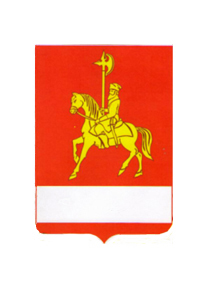 АДМИНИСТРАЦИЯ КАРАТУЗСКОГО РАЙОНАПОСТАНОВЛЕНИЕ26.05.2014                                                       с. Каратузское                                                            № 521-пОб утверждении Положения о районном поэтическом  конкурсе «Гордость моя и отрада»В рамках торжеств, посвященных 90-летию Каратузского района, с целью воспитания любви к родному району,  выявления и поддержки поэтических талантов, стимулирования и популяризации творчества местных поэтов, руководствуясь ст.26, 28 Устава муниципального образования «Каратузский район» ПОСТАНОВЛЯЮ:1.Утвердить Положение о районном поэтическом  конкурсе «Гордость моя и отрада», согласно Приложения №1.2.Контроль за исполнением настоящего постановления возложить на Г.М.Адольф, заместителя главы администрации района по социальным вопросам.3.Настоящее постановление вступает в силу в день, следующий за днем его опубликования в периодическом печатном издании Вести муниципального образования «Каратузский район».И.о. главы администрации района                                   В.А.ДуловПриложение 1 к постановлениюадминистрации Каратузского районаот 26.05.2014 г. № 521-пПОЛОЖЕНИЕо районном поэтическом  конкурсе «Гордость моя и отрада»1. Общие положения1.1.Районный поэтический  конкурс «Гордость моя и отрада», (далее – конкурс) проводится в  рамках  празднования 90 -летия Каратузского района.1.2.Конкурс проводится Муниципальным бюджетным учреждением культуры «Межпоселенческая библиотека Каратузского района» совместно с отделом культуры, молодежной политики, физической культуры и спорта администрации Каратузского района, сельскими библиотеками района.1.3.Организаторами конкурса является: МБУК «Межпоселенческая библиотека Каратузского района».1.4.Информационным партнером является районная газета «Знамя труда».1.5.Положение и итоги проведения конкурса публикуются  на сайте администрации Каратузского района и на официальной странице МБУ «Молодежный центр Лидер».2. Цели и задачи конкурсаСоздание благоприятных условий для самореализации творческих способностей жителей района, содействие развитию образовательного, культурного и духовного потенциала населения.2.1.Организация широкого участия населения в юбилейных событиях 2014 года, презентация персонального творчества.2.2.Воспитание любви к родному району и его славной истории;2.3.Выявление и поддержка поэтических талантов.2.4.Поощрение создания поэтических произведений, воспевающих родной район, посвященных истории, природе и актуальным вопросам современной жизни района. 2.5.Стимулирование и популяризация творчества местных поэтов.3. Условия и порядок проведения конкурса3.1.Конкурс проводится с 26.05.2014г. по 01.12.2014 г.3.2. К участию в конкурсе приглашаются все желающие, начиная с 6-летнего возраста.3.3.Для организации и проведения районного конкурса создается оргкомитет с функциями жюри (Приложение №2).3.4.Конкурс проводится по следующим номинациям:«Люблю я свой район» (среди взрослых от 24 лет)«Молодые таланты» по возрастным категориям:- дети от 6 до 12 лет;- подростки от 13 до 15 лет;-  молодежь от 16 до 24 лет.3.5.На конкурс могут быть представлены как новые, так и ранее опубликованные поэтические произведения. Каждый автор может представить не более трех произведений.3.6.Срок предоставления работ в Оргкомитет до 20.11.2014г.3.7.Произведения, поступившие позднее 20.11.2014г. к рассмотрению не принимаются.3.8.Произведения с ненормативной лексикой, а также тексты, содержащие материалы насильственного, экстремистского, террористического, неэтичного характера, будут отстранены от участия.3.9.Итоги конкурса будут подведены до 05.12.2014г.3.10.Заявки для участия в конкурсе (Приложение 1 – форма заявки) принимаются на бумажном и электронном носителях по адресу: с. Каратузское ул. Ярова, 38 МБУК «Межпоселенческая библиотека Каратузского района», тел 8-391-37-23-2-89, адрес электронной почты pub51724@krasmail.ru3.11.Участник конкурса, подавая конкурсную заявку, выражает организатору конкурса свое согласие о безвозмездной публикации своих произведений в сборнике избранных произведений конкурса.3.12.Работы не рецензируются и не возвращаются автору.3.13.Решение жюри обсуждению не подлежит.4. Критерии оценки конкурсных работ4.1.Грамотное владение языком.4.2.Владение стихотворными размерами.4.3.Соответствие содержания произведений цели конкурса.4.4.Языковая точность и выразительность.5. Подведение итогов и награждение победителей 5.1.Итоги конкурса подводятся оргкомитетом. В каждой номинации по возрастам определяется один победитель. Победители награждаются дипломами, подарками. Торжественное мероприятие по награждению победителей конкурса состоится не позднее 10.12.2014 года.Приложение № 1 к Положениюо районном поэтическом конкурсе «Гордость моя и отрада»Заявка на участие в конкурсе «Гордость моя и отрада»Ф. И. О. ______________________________________________Дата рождения_________________________________________Сколько полных лет____________________________________Адрес проживания______________________________________Место учебы или работы________________________________Номинация ___________________________________________Наличие печатных публикаций (если имеются)___________________________________________________________________Список предоставляемых работ_____________________________________________________________________________Телефон ____________________________________________ E-mail______________________________________________«__»__________2014               подпись участника______________Приложение № 2 к Положениюо районном поэтическом конкурсе «Гордость моя и отрада»Состав оргкомитета  конкурсаО.В.Дергачева, главный  редактор районной газеты «Знамя труда», председатель оргкомитета;Л.Н.Николаева, заведующая  МБУК «Межпоселенческая библиотека Каратузского района», координатор конкурса.Члены оргкомитета:Е.С.Гуркова, главный специалист отдела культуры, молодежной политики, физкультуры и спорта администрации района;В.А.Арчелова, представитель Уполномоченного по правам ребенка в Каратузском районе (по согласованию);О.П.Луканева,  преподаватель  русского языка и литературы МБОУ «Каратузская средняя общеобразовательная школа имени Героя Советского союза Е.Ф.Трофимова».№ 521-пот 26.05.2014 г.АДМИНИСТРАЦИЯ  КАРАТУЗСКОГО РАЙОНАПОСТАНОВЛЕНИЕ26.05.2014                                                        с.Каратузское                                                         № 520-пО подготовке объектов жилищно-коммунального хозяйства, социальной сферы и жилищного фонда района к работе в зимний период 2014-2015 г.г.В целях качественной подготовки объектов жилищно-коммунального хозяйства, социальной сферы и жилищного фонда района к работе в зимний период 2014-2015 г.г., а также оформления разрешительных документов с нормативно-техническими требованиями по эксплуатации теплоисточников и жилого фонда ПОСТАНОВЛЯЮ:1.Утвердить Мероприятия по подготовке объектов жилищно-коммунального хозяйства района к работе в зимний период 2014-2015 г.г. согласно приложению № 1.2.Утвердить Положение о рабочей группе при администрации района по контролю за ходом подготовки объектов жилищно-коммунального хозяйства, социальной сферы и жилищного фонда района к работе в зимний период 2014-2015 г.г. согласно приложению № 2.3.Создать рабочую группу при администрации района по контролю за ходом подготовки объектов жилищно-коммунального хозяйства, социальной сферы и жилищного фонда района к работе в зимний период 2014-2015 г.г. согласно приложению № 3.4.Обязать руководителя управления образования администрации района (А.А.Савин), руководителя управления социальной защиты населения администрации района (А.Ф.Корытов):-утвердить в установленном порядке Планы-графики подведомственных учреждений по проведению работ по подготовке теплоисточников, тепловых сетей, инженерного оборудования, административных зданий к работе в зимний период 2014-2015 г.г., один экземпляр представить в отдел строительства и ЖКХ администрации района (Срок до 10.06.2014 года);-обеспечить выполнение в полном объеме мероприятий по подготовке теплоисточников, тепловых сетей, инженерного оборудования, административных зданий к работе в зимний период 2014-2015 г.г., особое внимание уделить выполнению предписаний Енисейского управления Ростехнадзора Федеральной службы по экологическому, технологическому и атомному надзору (Срок до 01.09.2014 года);-оформить акты и паспорта готовности подведомственных объектов, копии представить в отдел строительства и  ЖКХ администрации района. (Срок к 10.09.2014 года)5.Рекомендовать главному врачу КГБУЗ «Каратузская РБ» (Т.А.Пинчук), руководителям КГБОУ НПО «ПУ № 82» (В.А.Шалимов), КГБУ СО «Каратузский дом-интернат (Н.Н.Ророт), главам сельсоветов:-утвердить в установленном порядке Планы-графики по проведению работ по подготовке теплоисточников, тепловых сетей, инженерного оборудования, административных зданий и жилищного фонда к работе в зимний период 2014-2015 г.г., один экземпляр представить в отдел строительства и ЖКХ администрации района (Срок до 10.06.2014 года);-обеспечить выполнение в полном объеме мероприятий по подготовке теплоисточников, тепловых сетей, инженерного оборудования, административных зданий и жилищного фонда к работе в зимний период 2014-2015 г.г., особое внимание уделить выполнению предписаний Енисейского управления Ростехнадзора Федеральной службы по экологическому, технологическому и атомному надзору (Срок до 01.09.2014 года);-оформить акты и паспорта готовности подведомственных объектов, копии представить в отдел строительства и ЖКХ администрации района. (Срок к 10.09.2014 года)6.Отделу строительства и  ЖКХ  администрации района:-осуществлять контроль за качеством и объемами выполнения работ по подготовке объектов жилищно-коммунального хозяйства, социальной сферы и жилищного фонда района к работе в зимний период 2014-2015 г.г.;-осуществлять контроль за освоением финансовых средств, направленных на выполнение мероприятий по повышению эксплуатационной надежности объектов коммунальной инфраструктуры Каратузского района в 2014 году.7.Рекомендовать редакции газеты «Знамя труда» (О.В.Дергачева) регулярно публиковать материалы по подготовке объектов жилищно-коммунального хозяйства, социальной сферы и жилищного фонда к работе в зимний период 2014-2014 г.г.8.Считать утратившим силу постановление администрации Каратузского района от 23.05.2013 г. № 489-п «О подготовке объектов жилищно-коммунального хозяйства, социальной сферы и жилищного фонда района к работе в зимний период 2013-2014 г.г.».9.Контроль за исполнением настоящего постановления оставляю за собой.10.Постановление вступает в силу в день, следующий за днем его опубликования в периодическом печатном издании Вести муниципального образования «Каратузский район».И.о. главы администрации района	В.А.ДуловПриложение № 1 к постановлению администрации  Каратузского района от 26.05.2014 г. № 520-пМЕРОПРИЯТИЯпо подготовке объектов жилищно-коммунального хозяйства района к работе в зимний период 2014-2015 г.г.Приложение № 2 к постановлению администрации Каратузского района от 26.05.2014 г. № 520-пПОЛОЖЕНИЕо рабочей группе при администрации района по контролю за ходом подготовки объектов жилищно-коммунального хозяйства, социальной сферы и жилищного фонда района к работе в зимний период 2014-2015 г.г.1.Рабочая группа при администрации района по контролю за ходом подготовки объектов жилищно-коммунального хозяйства, социальной сферы и жилищного фонда района к работе в зимний период 2014-2015 г.г. формируется в составе председателя, заместителя председателя, секретаря и членов рабочей группы. Состав рабочей группы утверждается главой администрации района.2.Рабочая группа в своей деятельности руководствуется действующим законодательством и настоящим Положением.3.Основной задачей рабочей группы является контроль и обеспечение координации работ:-по качественной подготовке объектов жилищно-коммунального хозяйства, социальной сферы и жилищного фонда района к работе в зимний период 2014-2015 г.г.;-по созданию запасов твердого топлива и аварийного запаса материалов и оборудования;-по оформлению разрешительных документов (паспортов готовности) с нормативно-техническими требованиями по эксплуатации.4.Рабочая группа в соответствии с возложенными на нее функциями имеет право заслушивать на своих заседаниях информацию от должностных лиц по вопросам, входящим в ее компетенцию.5.Заседания рабочей группы проводятся еженедельно по пятницам в 14.00.Заседание рабочей группы проводит председатель рабочей группы либо его заместитель.6.Решение рабочей группы оформляется протоколом, утверждается председателем рабочей группы с последующим контролем за его исполнением.7.Организационно-техническое обеспечение рабочей группы осуществляется за счет администрации района.Приложение № 3 к постановлению администрации Каратузского района от 26.05.2014 года № 520-пСоставрабочей группы при администрации района по контролю за ходом подготовки объектов жилищно-коммунального хозяйства, социальной сферы и жилищного фонда района к работе в зимний период 2014-2015 г.г.В.А.Дулов, заместитель главы администрации района по строительству и жилищно-коммунальному хозяйству, председатель рабочей группы;Е.И.Тетюхин, начальник отдела строительства и ЖКХ администрации района, заместитель председателя рабочей группы;М.С.Синицина, ведущий специалист отдела строительства и  ЖКХ администрации района, секретарь рабочей группы;Члены рабочей группы:Г.М.Адольф, заместитель главы администрации района по социальным вопросам;В.И.Пономарев, председатель постоянной депутатской комиссии по охране общественного порядка и законности;Е.С.Мигла, руководитель финансового управления администрации Каратузского района;О.А.Назарова, начальник отдела земельных и имущественных отношений администрации района;Л.В.Майснер, главный специалист отдела строительства и ЖКХ администрации района;В.П.Семенов, главный специалист по охране труда и технике безопасности администрации  района;И.Н.Матвеев, инженер отдела строительства и ЖКХ администрации района;Представитель Енисейского управления Ростехнадзора (по согласованию).№ 520-пот 26.05.2014 г.№ п/пНаименование объектовНаименование работОбъемы работСроки исполненияОтветственный за выполнениеИсточник финансированияСумма финансовых средств,тыс. руб.1.Котельные:«Обменный фонд»д/с «Колобок»«Центральная»«КСШ № 1»«Детский приют» «КСШ № 2»«Ст. Копь»«ПМК-1»«ПМК-2»Текущий ремонт котлов:прочистка и промывка секций котласнятие клапанов фланцевых обратныхразборка кладки очаговпрочистка дымохода из кирпича («Ст. Копь»)демонтаж, монтаж колосниковой решетки («Обменный фонд», «Центральная» «КСШ №1», «КСШ №2»)очистка камер от сухого ила и грязидемонтаж, монтаж экрана из гладких труб с опорами, подвесками («Центральная» «КСШ №1»)обмуровка экранов и горелок теплоизоляционным бетоном («Центральная» «КСШ №1»)обмуровка кирпичом бункеров  («Ст. Копь»)демонтаж, монтаж котлов стальных жаротрубных пароводогрейных («КСШ №1»)кладка элементов тепловых агрегатов из кирпичаобмуровка изделиями шамотными фасонными («ПМК-1», «ПМК-2»)демонтаж и установка вентилей и клапанов обратных муфтовыхдемонтаж, монтаж задвижек (д/с «Колобок», «КСШ №2»)установка клапана предохранительногоРемонт котельного оборудования:демонтаж, монтаж манометровдемонтаж, монтаж термометровповерка манометровРемонт зданий котельных:окраска известковыми составами по штукатуркеокраска масляными составамидемонтаж, монтаж дверных коробок («ПМК-1»)демонтаж, монтаж оконных блоков («ПМК-1»)ремонт кирпичной кладки стен отдельными местами («ПМК-1»)устройство полов бетонных («ПМК-1»)устройство тепло- и звукоизоляции из плит (д/с «Колобок»)устройство промазки и расшивка швов панелей перекрытий («Центральная»)очистка помещений от мусораРемонт дымовых трубдемонтаж/монтаж дымовых труб («КСШ №1», «КСШ №2»)растяжки дымовой трубы из стали («КСШ №1», «КСШ №2»)установка анкерных болтов («КСШ №1», «КСШ №2»)элетродуговая сварка («КСШ №1», «КСШ №2»)Испытание котла водогрейногоГидравлическое испытание трубопроводовРемонт и испытание систем водоснабжения котельныхКомплектация персонала средствами индивидуальной защиты и спецодеждойСоздание нормативного запаса топлива по котельным240 приборов26 шт.15,625 м346 м3567,36 т59 м32112 т3,255 м33,4 м31 шт.15,625 м30,625 м341 шт.6 шт.26 шт.52 шт.52 шт.46 комплектов5621,84 м2628,18 м21 шт.2 шт.0,625 м35 м210,35 м2100 м28,3695 т2731,38/10788 т36,96 т0,04 т0,06 т26 шт.6084 м/п200 т.01.06-01.0801.06-01.0801.06-01.0801.06-01.0801.06-01.0801.06-01.0801.06-01.0801.06-01.0801.06-01.0801.06-01.0801.06-01.0801.06-01.0801.06-01.0801.06-01.0801.06-01.0801.06-01.0801.06-01.0801.06-01.0801.06-01.0801.06-01.0801.06-01.0801.06-01.0801.06-01.0801.06-01.0801.06-01.0801.06-01.0801.06-01.0801.06-01.0801.06-01.0801.06-01.0801.06-01.0801.06-01.0801.06-01.0825.08.2014г.15.09.2014г.До 01.09.14г.ООО «Каратузский ТВК»ООО «Каратузский ТВК»Средства предприятияСредства предприятия4287,3336,7Всего: 4624,02.Водозаборное сооружение, с. Верхний КужебарКапитальный ремонт узла водозаборного сооружения с заменой водонапорной башни системы Рожновского в c.Верхний Кужебарсогласно локальному сметному расчетудо 01.10.2014Администрация Верхнекужебарского сельсоветаКраевой бюджет, местный бюджетВсего 606,4,  в т.ч.: 600,0 – краевой бюджет, 6,4 – местный бюджет3Водозаборное сооружение,       с. Нижний КужебарКапитальный ремонт узла водозаборного сооружения с заменой водонапорной башни системы Рожновского в c.Нижний Кужебарсогласно локальному сметному расчетудо 01.10.2014Администрация Нижнекужебарского сельсоветаКраевой бюджет, местный бюджетВсего 1616,7,  в т.ч.: 1600,0 – краевой бюджет, 16,7 – местный бюджет4.Водозаборное сооружение,       с. УджейКапитальный ремонт узла водозаборного сооружения с заменой водонапорной башни системы Рожновского в c.Уджейсогласно локальному сметному расчетудо 01.10.2014Администрация Уджейского сельсоветаКраевой бюджет, местный бюджетВсего 1616,2,  в т.ч.: 1600,0 – краевой бюджет, 16,2 – местный бюджетИтого: 8463,3